Arighi  Class WK: & 29th  June and  6th July 2020    words with eeWords with   ee          Add the missing letters 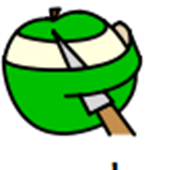 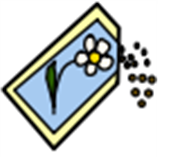 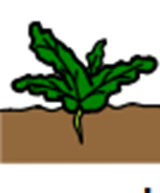 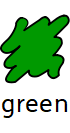  gr_  _  _                 w_  _  _            s_  _  _             p_  _  _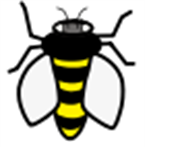 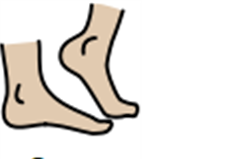 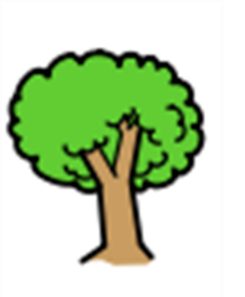 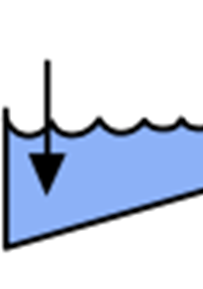    b_  _                    f_  _  _               tr_   _              d _  _  _                                    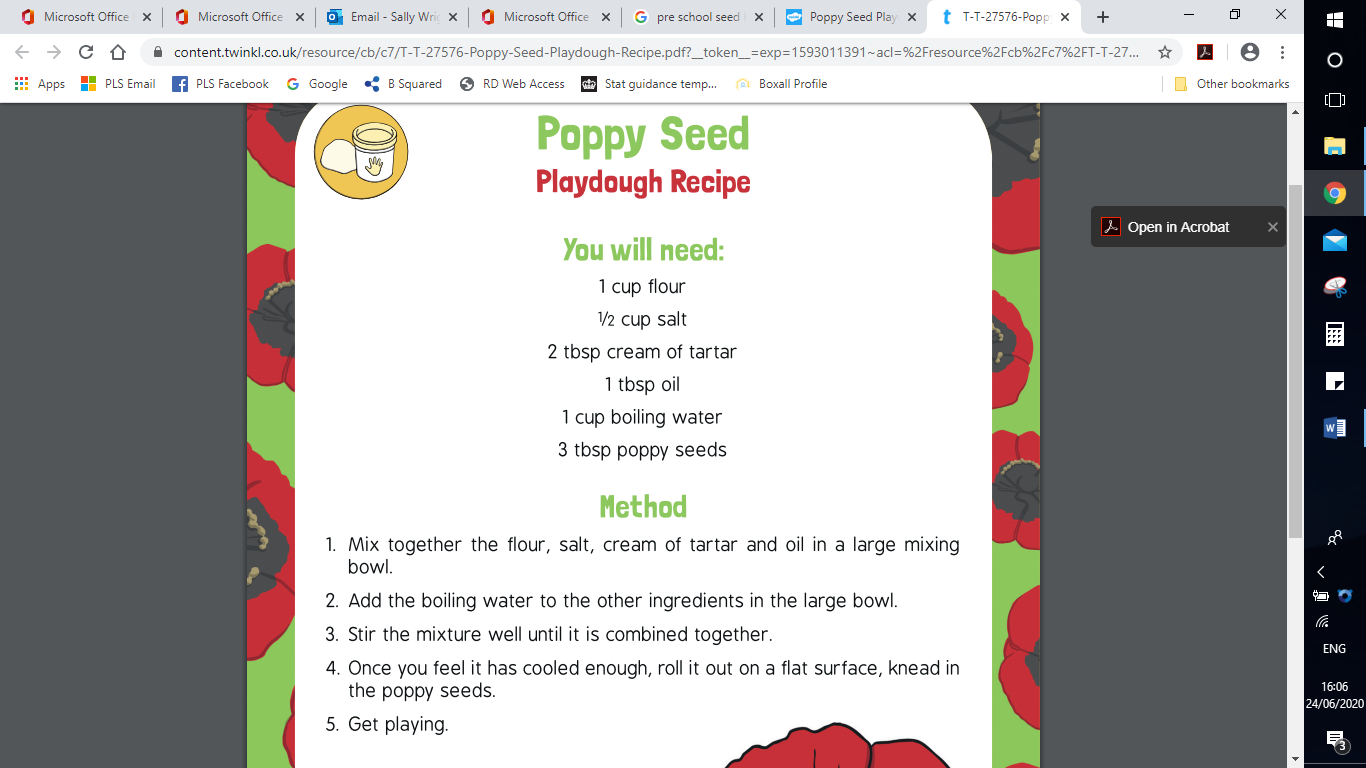 AreaActivity Links EnglishListen to the story of the Tiny seed on you tube Sensory story version as PowerPoint as separate page on websiteTry to recall some of the things that happened the seed on its journey.Fill in the missing letters of the words that rhyme with seed ( see attached – scroll down  ) complete the word search  ( attached ) Reading & Phonics: – Reading books / Education City login https://www.booktrust.org.uk/books-and-reading/have-some-fun/storybooks-and-games/https://www.oxfordowl.co.uk/for-home/find-a-book/library-page/https://www.youtube.com/watch?v=ls6wTeT2cKA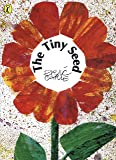 MathsFind a dandelion clock  seed head and blow the seeds off counting as you go one o clock two o’clock etc.  How far did you get?Dye some pumpkin seeds 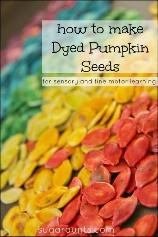 Sort into different colours Make sets of 2 , 3, 4 and 5 Write out numbers to 10 , 20  or 30 on cards and match the number of seeds to  each number Guess or estimate how many pumpkin seeds you can fit on a teaspoon then count them. Did you make a good guess? Try making pumpkin seed chocolate  energy bars following the video on you tubeweigh and measure the ingredients and discuss what happens to the chocolate when it is heated in the microwave and what happens to the chocolate when you put it in the fridgehttps://www.theottoolbox.com/how-to-dye-pumpkin-seeds-for-sensory3 Ingredient Pumpkin Seed Chocolate Candy - Healthy and Easyhttps://www.youtube.com/watch?v=rTOv3CwHQUgCreativity Make dandelion seed head pictures using cotton wool buds  and toilet roll cardboard  tubes Add some seeds to homemade playdough to add different textures sunflowers, poppy seeds etc  ( see attached –i.e. scroll down for recipe) https://www.youtube.com/watch?v=zz384I62s7U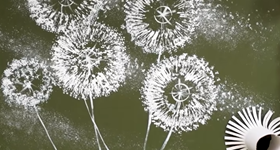 Toilet Paper Rolls Dandelion Q Tip Painting Technique | Easy Creative Art IndividualityIn the story the seed grows into a big flowering plant An acorn grows into a mighty oak Think about what you might want to be when you grow up draw a picture of what you will look like when you are fully grown Have a go at the Flower Power Peace Out  sing along to the Seed Songmake up some actions to go with the song https://www.youtube.com/watch?v=wlsG4ZqHVDEFlower Power | Guided Meditation for Kids | Peace Outhttps://www.youtube.com/watch?v=7IcsyVVHHYcThe Seed Song ' from Out of the Ark Music @ Home (Words on Screen Lyric Video)Communityvisit a garden centre look at the seeds and the plants Can you identify any of the plants?Go on a garden scavenger hunt.Give yourself a reward if you find all the items on your list!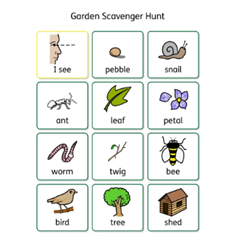 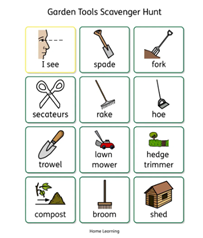 Challengewatch the BBC Bitesize seed dispersal clip   Sprout your socksYou  spread seeds with your feet when you go for a walk. To find out if you arepicking up seeds wear a large old sock over our shoe and try to get itmuddy. Go for a walk around  hedges, woods and meadows and get your socks muddy (if it is very dry, you might need to give the socks a spray withwater to help pick up the soil). When you finish the walk, takethe sock off your shoe (muddy side out!) and put it into a zip lock plastic bag. Then give the sock a squirt of water to make it damp and seal the bagup. When you get indoors again, tape the bag to a sunny window and check dailyto see the socks slowly sprout to life (this should take around a week).Measure and count eachseedling as they appear. https://www.bbc.co.uk/bitesize/topics/zxfrwmn/articles/z28dpbkPlease refer to annual reviews for your child’s personalised targets.I would love to see and hear about what you have been doing, feel free to email myself anytime – swright@parklane.cheshire.sch.uk Please refer to annual reviews for your child’s personalised targets.I would love to see and hear about what you have been doing, feel free to email myself anytime – swright@parklane.cheshire.sch.uk Please refer to annual reviews for your child’s personalised targets.I would love to see and hear about what you have been doing, feel free to email myself anytime – swright@parklane.cheshire.sch.uk 